Активировать ссылки ► ЕБҚ балаларға арналған мектепке дейінгі үлгілік оқу бағдарламалары№721 БҰЙРЫҚ қаз

1) Сөйлеу тілі жалпы дамымаған балалар үшін
2) Көру қабілеті бұзылған
3) Есту қабілеті бұзылған
4) Зерде бұзылыстары бар
5) Тірек қимыл аппараты бұзылған
6) Күрделі бұзылыстары бар ► Типовые учебные программы дошкольного обучения и воспитания детей с ООП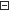  №721 ПРИКАЗ рус
 
1) с ОНР
2) с нарушением зрения
3) с нарушением слуха
4) с нарушением интеллекта (ЛУО)
5) с нарушением ОДА
6) со сложными нарушениями в развитии
 ► ЕБҚ білім алушылара арналған үлгілік оқу бағдарламалары (негізгі орта білім)1) №469 БҰЙРЫҚ қаз
 
1) Естімейтін білім алушыларға
1. Қазақ тілі
2. Қазақ әдебиеті
3. Русский язык и литер Я2
4. Математика
5. Алгебра
6. Геометрия
7. Информатика
8. Бейімделген дене шынықтыру
9. ФП и РСВ каз
10. Ауызекі тұрмыстық сөйлеу тілі
11. Ым-ишараттык сөйлеу тілі

2) Нашар еститін білім алушыларға 
1. Қазақ тілі
2. Қазақ  әдебиеті
3. Русский язык и литература R2
4. Математика
5. Алгебра
6. Геометрия
7. Информатика
8. Бейімделген дене шынықтыру
9. РСВ и ФП каз
10. Түзету ырғағы
 
3) Көрмейтін, нашар көретін білім алушыларға
1. Қазақ тілі
2. Қазақ әдебиеті
3. Русский язык и литература Я2
4. Математика
5. Алгебра
6. Геометрия
7. Информатика
8. Музыка
9. ЕДШ
10. Қалдық көру қабілетін дамыту
11. Әлеуметтік тұрмыстық бағдарлау
12. Кеңістікте бағдарлау
13. Мимика 5-10 каз
14. Тіл дамыту 5-10 каз
 
4) Тірек қозғалыс аппараты зақымдалған
1. Қазақ тілі
2. Қазақ әдебиеті
3. Русский язык и литература Я2
4. Математика
5. Алгебра
6. Геометрия
7. Информатика
8. Музыка
9. АФК қаз
10. Әлеуметтік тұрмыстық бағдарлау
11. ЕДШ
 
5) Сөйлеу тілінің бұзылыстары
1. Қазақ тілі
2. Қазақ әдебиеті
3. Русский язык и литература Я2
4. Математика
5. Алгебра
6. Геометрия
7. Бейімделген дене шынықтыру
8. Информатика
9. Музыка
10. Тіл кемшіліктерін түзету
 
6) Зерде бұзылыстары бар (женіл ақыл ой кемістігі)
1. Қазақ тілі
2. Оқу және тіл дамыту
3. Русский язык Я2
4. Математика
5. Информатика
6. Айналадағы әлем
7. Жаралытыстану
8. География
9. Казахстан тарихы
10. Қоғам және құқық
11. Тәртіп мәдениеті
12. Бейнелеу өнері
13. Музыка
14. Әлеуметтік тұрмыстық бағдарлау
15. Жалпы еңбекке даярлау
16. Кәсіби еңбекке баулу
17. Бейімделген дене шынықтыру
18. Түзету ырғвғы
19. Танымдық әрекеттерін түзету
 
7) Зерде бұзылыстары бар (орташа ақыл ой кемістігі)
1. Жазу, оку жане тіл дамыту
2. Санау
3. Айналадағы әлем
4. Адам және әлем
5. Тәртіп мәдениеті
6. Бейнелеу өнері
7. Музыка және ырғақ
8. Әлеуметтік тұрмыстық бағдарлау
9. Шаруашылық еңбек
10. Кәсіп
11. Бейімделген дене шынықтыру
12. Психомоторика ► Типовые учебные программы для детей с ООП (основное среднее образование)1) №469 ПРИКАЗ рус

1) С нарушением слуха (неслышащие)
1. Русский язык
2. Русская литература
3. Қазақ тілі мен әдебиеті Я2
4. Математика
5. Алгебра
6. Геометрия
7. Информатика
8. АФК
9. Жестовая речь
10. Разговорно-обиходная речь
11. ФП и РСВ

2) С нарушением слуха (слабослышащие)
1. Русский язык
2. Русская литература
3. Қазақ тілі мен әдебиеті  R2
4. Математика
5. Алгебра
6. Геометрия
7. Информатика
8. АФК
9. РСВ и ФП
10. Коррекционная ритмика

3) C нарушением зрения
1. Русский язык
2. Русская литература
3. Қазақ тілі мен әдебиеі Я2
4. Математика
5. Алгебра
6. Геометрия
7. Информатика
8. Музыка
9. ЛФК
10. Охрана зрения
11. СБО
12. Пространственная ориентировка
13. Мимика и пантомимика
14. Коррекция речи

4) НОДА
1. Русский язык
2. Русская литература
3. Қазақ тілі мен әдебиеті Я2
4. Математика
5. Алгебра
6. Геометрия
7. Информатика
8. Музыка
9. АФК
10. СБО
11. ЛФК

5) ТНР
1. Русский язык
2. Русская литература
3. Қазақ тілі мен әдебиеті Я2
4. Математика
5. Алгебра
6. Геометрия
7. Информатика
8. АФК
9. Музыка
10. Коррекция речи

6) C нарушением интеллекта (ЛУО)
1. Русский язык
2. Чтение и развитие речи
3. Қазақ тілі Я2
4. Математика
5. Информатика
6. Мир вокруг
7. Естествознание
8. География
9. История Казахстана
10. Общество и право
11. Культура поведения
12. ИЗО
13. Музыка
14. СБО
15. Общетрудовая подготовка
16. ПТО
17. Адаптивная физкультура
18. Коррекционная ритмика
19. Коррекция познав. деят

7) С нарушением интеллекта (УУО)
1. Письмо, чтение , развитие речи
2. Счет
3. Мир вокруг
4. Человек и мир
5. Культура поведения
6. ИЗО
7. Музыка и ритмика
8. СБО
9. Хозяйственный труд
10. Ремесло
11. АФК
12. Психомоторика